Акция «Здоровье на отлично!»26.06.2023Акция «Здоровье на отлично», приуроченная к Международному дню борьбы с наркоманией и незаконным оборотом наркотиков была организована для подростков. Мероприятие было поделено на блоки: информационный и спортивно- игровой. На этапе информационном несовершеннолетним были предложены задания в виде викторины о вредных привычках, а на этапе спортивная дети соревновались между собой выполняя спортивные задания. .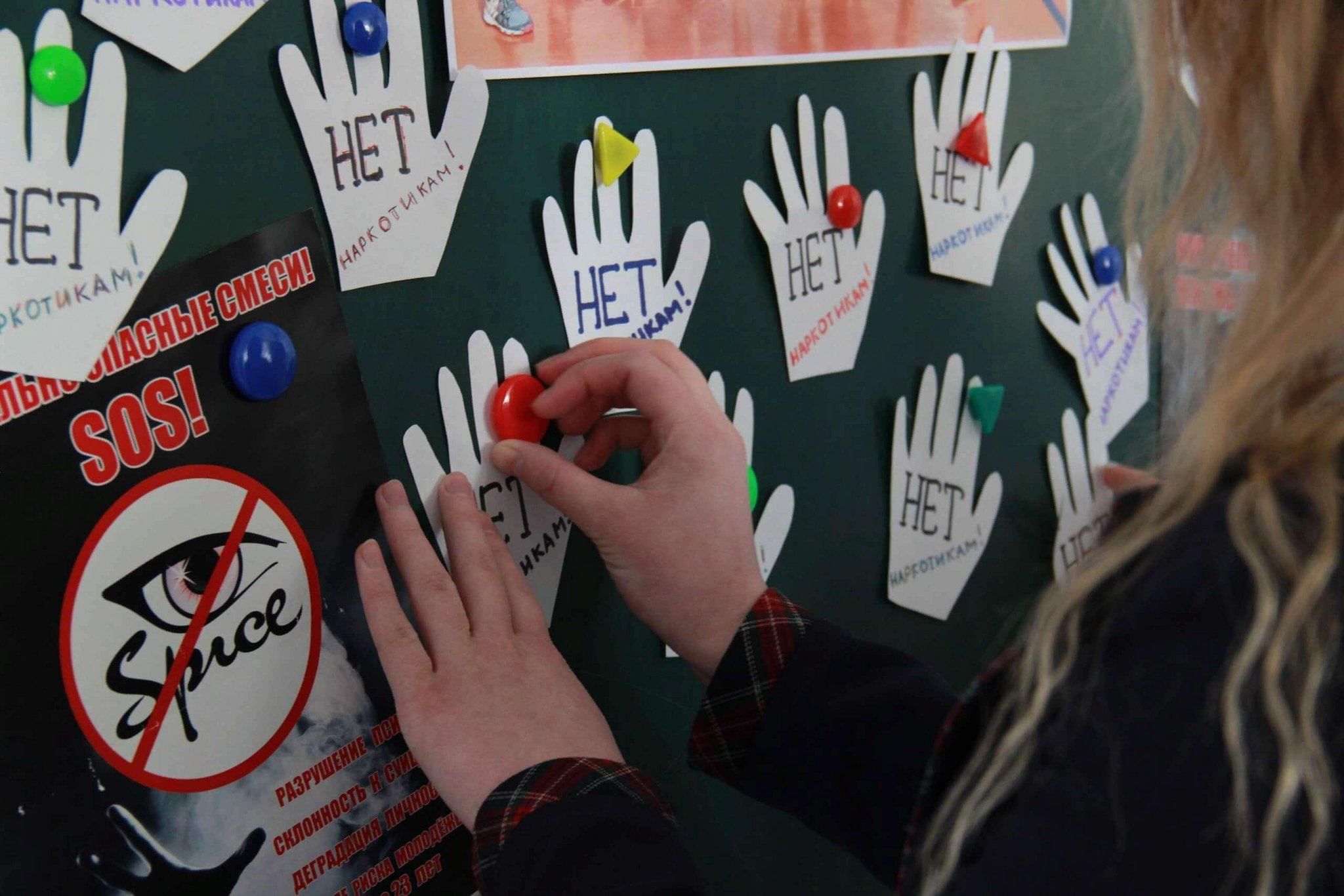 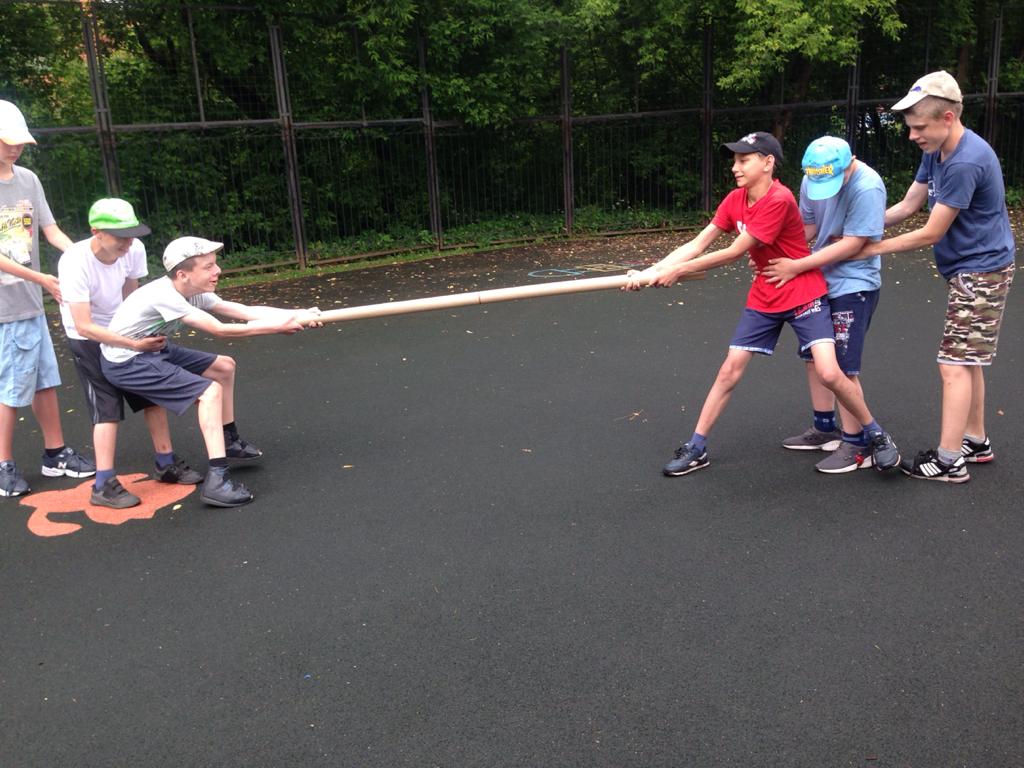 